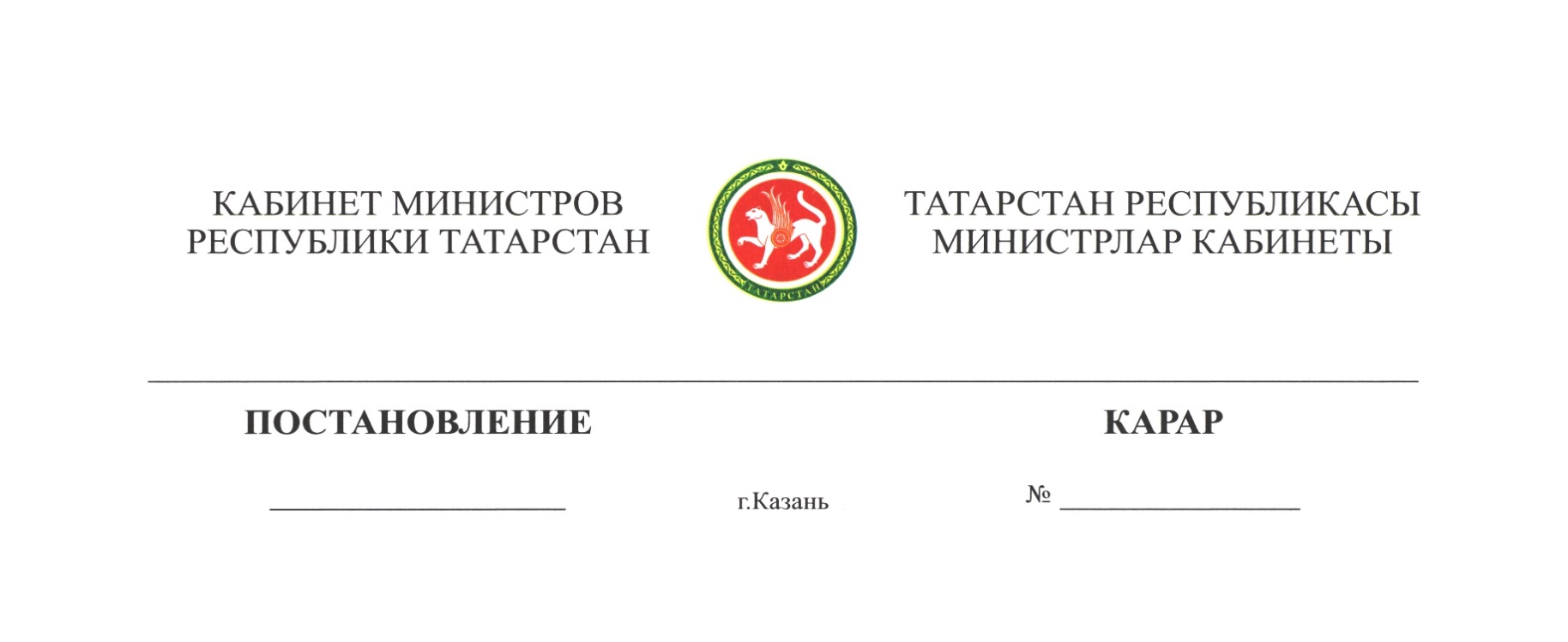             2018 ел, 30 гыйнвар						512017 елның IV кварталы өчен тулаем Татарстан Республикасы буенча минималь куллану бюджетының кыйммәти күләмен раслау турында«Татарстан Республикасында минималь куллану бюджеты турында» 2008 ел, 23 июль, ТРЗ-31 нче Татарстан Республикасы Законы нигезендә, Татарстан Республикасы Министрлар Кабинеты КАРАР БИРӘ:2017 елның IV кварталы өчен тулаем Татарстан Республикасы буенча минималь куллану бюджетының кыйммәти күләмен 14 533 сум итеп расларга.Татарстан РеспубликасыПремьер-министры вазыйфаларын башкаручы					                     Р.К.Нигъмәтуллин